.Prepared by Leong Boon MengFor styling: counts 1-4, move right hand in to the right circular motion; left hand resting on left hip, left palm facing outwards. Counts 5-8, both hands move in to the right circular motionFor styling: move both hands in to the left circular motion for counts 9-12REPEATENDINGTowards the end of the music, you will be facing the starting wall. End the dance by doing the following steps:Hangchow Ku Niang (Girl From Hanchow)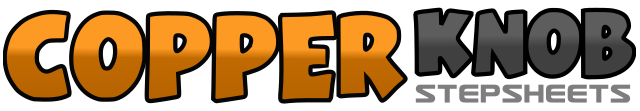 .......Count:24Wall:4Level:Improver.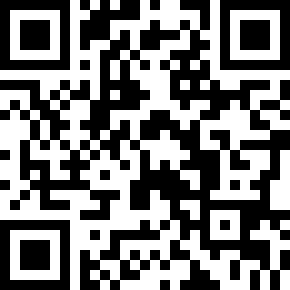 Choreographer:UnknownUnknownUnknownUnknownUnknown.Music:Girl From HangchowGirl From HangchowGirl From HangchowGirl From HangchowGirl From Hangchow........1Step right foot to right side2Close left foot beside right foot3Step right foot to right side4Close left foot beside right foot5Step right foot to right side6Close left foot beside right foot7Step right foot to right side8Touch left foot beside right foot9Step left foot to left side10Close right foot beside left foot11Step left foot to left side12Touch right foot beside left foot13Touch right heel forward (body bent forward with left arm slanting upwards in front and right arm slanting downwards at the back)14Hold15Touch right toe back (body bent forward with right arm slanting upwards in front and left arm slanting downwards at the back)16Hold17Step right foot forward (place both hands next to right hip, fingers pointing at each other, palms up)18Hold19¼ Turn right stepping left foot beside right foot (swing both arms up slanting skywards on the left side)20Hold21Cross left foot over right foot (place both hands next to left hip, fingers pointing at each other, palms up)22Hold23Touch right foot beside left foot (swing both arms up slanting skywards on the right side)24Hold1Step right foot to right side (move right hand in to the right circular motion for counts 1-14)2Close left foot beside right foot3Step right foot to right side4Touch left foot beside right foot5Step left foot to left side (move left hand in to the left circular motion for counts 5-8)6Close right foot beside left foot7Step left foot to left side8Close right foot beside left foot and curtsy/bow